Additional file 1Supplementary MaterialTable of ContentsMethodsMethod S1. Detailed training process of our DLR modelMethod S2. Details of the two-round reader studyFiguresFig. S1. One example of the raw CEUS image generated from the US deviceFig. S2. Resized color and grayscale CEUS ROI images extracted from raw CEUS images generated by different US devicesFig. S3. Performance of different deep learning backbones on training and validation cohorts Fig. S4. Confusion matrices for the comprehensive diagnoses from the five readers with and without DLR assistance and the DLR model on internal and external validation cohorts Fig. S5. Confusion matrices for Reader 1~5 without DLR assistance on internal and external validation cohortsFig. S6. Confusion matrices for Reader 1~5 with DLR assistance on internal and external validation cohortsFig. S7. Histogram representing the PDAC score output from the DLR model on CP and PDAC lesionsTablesTable S1. The detailed architecture of our DLR modelTable S2. Sensitivity and specificity comparison between the diagnoses from the DLR model and that of each reader in the validation cohortsMethod S1. Detailed training process of our DLR modelThe training objective of our DLR model was to minimize cross-entropy loss. The DLR model was developed based on the CEUS images in the training cohort with initial pre-trained weights from the ImageNet dataset [38] via transfer learning. During model development, online data argumentation was used to expand the number of samples in the training cohort, including random cropping, random rotation, random flipping, random contrast, brightness, and random translation. The DLR model was optimized using the adaptive moment estimation (ADAM) optimizer [39] at an initial learning rate of 0.0001, which then decayed in the 50th epoch with a decay factor of 0.1. The maximum epoch was set to 100, with a batch size of 64 in each step. To overcome overfitting, L2 regularization was used with a weight decay value of 0.01. The final model weights were selected based on the AUC performance of the internal validation cohort after each epoch. Our method was implemented in Pytorch 1.0 and was performed on a personal computer with an Intel Core i9-9900k CPU, 64 GB memory, and one NVIDIA TITAN V GPU for computing acceleration. Method S2. Details of the two-round reader studyIn this study, a two-round reader study was performed to verify the clinical value of our DLR model. In the first round, the radiologists were only provided with the patient’s PDAC-related clinical characteristics (such as the level of tumor marker and patient demographics), raw CEUS video or images, and color and resized grayscale ROI images to make an initial diagnosis. The reading results in this round were compared with that of the DLR model directly to demonstrate the advantages of the DLR model. In the second round, we asked radiologists to refine their first-round of diagnoses with the additional AI score and heatmap information. Heatmaps were generated using the gradient-weighted class activation mapping (Grad-CAM) method [40] from the feature maps of the third residual block in the DLR model. The heatmap highlights the important regions where the DLR model is used for scoring the PDAC. The diagnoses in this round were compared with the diagnoses of the first round to compare and explore the benefits of the DLR model to radiologists.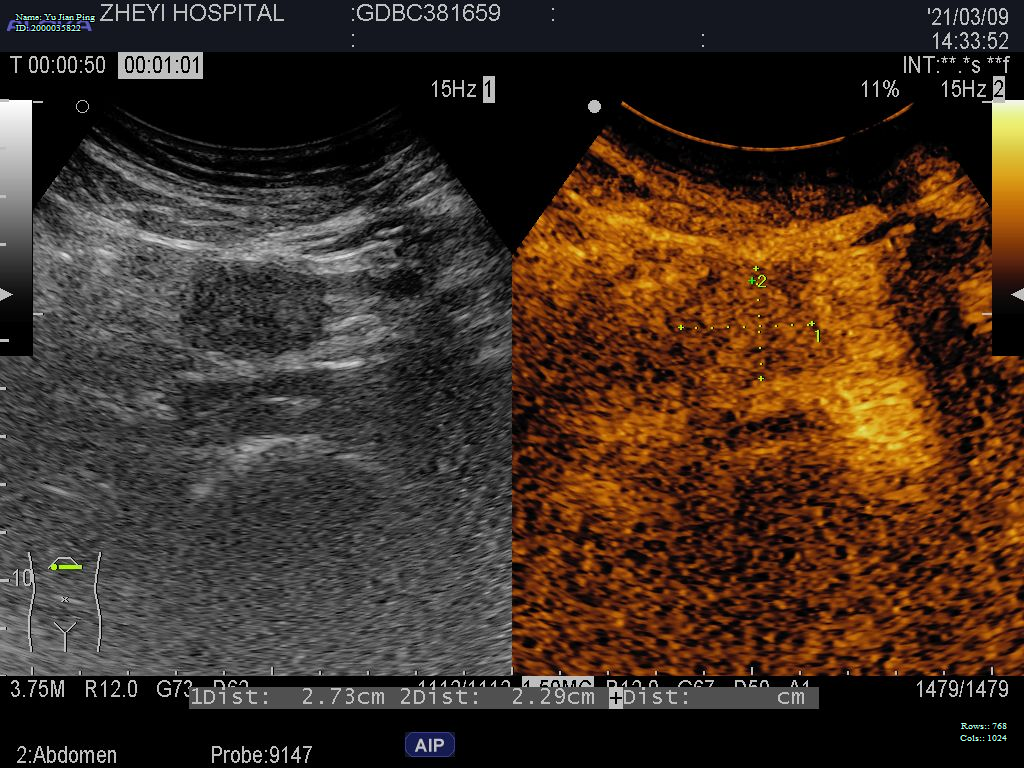 Fig. S1. One example of the raw CEUS image generated from the US deviceThe raw CEUS image contains two parts, namely the two-dimensional grayscale ultrasound image part and the CEUS image part.CEUS: contrast-enhanced ultrasound; US: ultrasound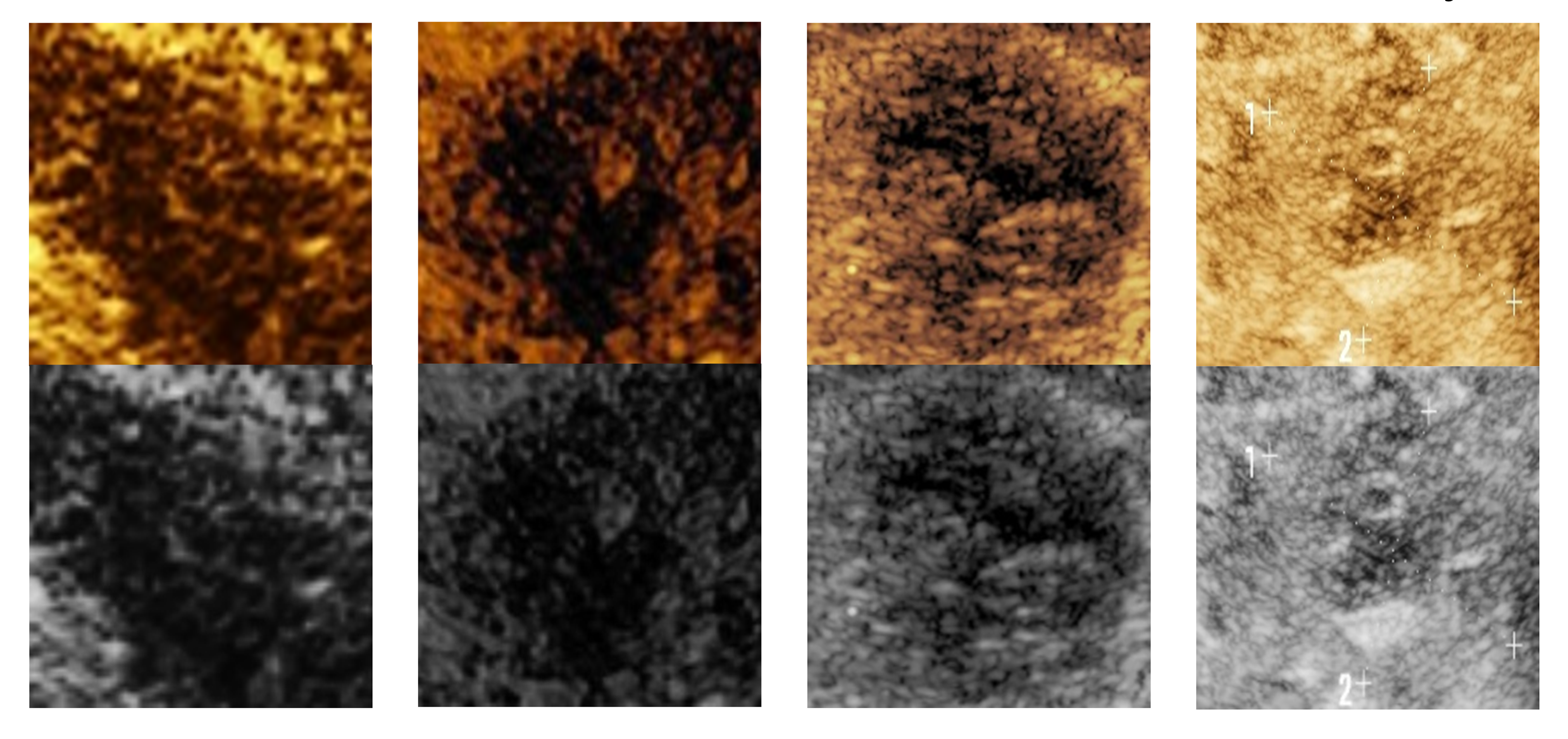 Fig. S2. Resized color and grayscale CEUS ROI images extracted from raw CEUS images generated by different US devicesThe model and manufacturer of each US device from left to right is MyLab 90, ESAOTE, Italy; Aloka, HITACHI, Japan; LIGIQ E20, GE, American; Resona 7, Mindray, China.CEUS: contrast-enhanced ultrasound; ROI: region of interest; US: ultrasound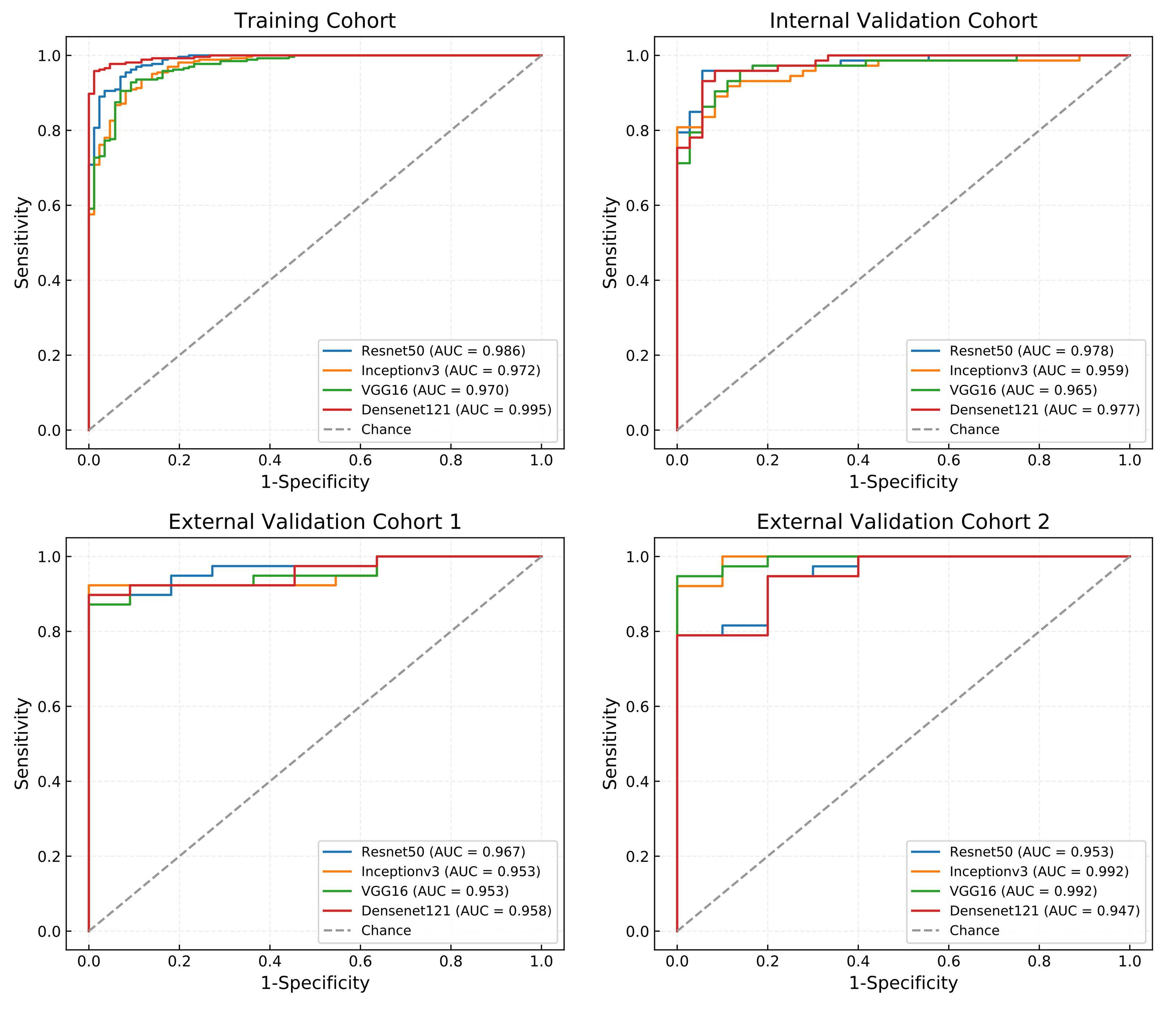 Fig. S3. Performance of different deep learning backbones on training and validation cohortsAll these models achieved a comparable diagnoses in every cohort. Since the Resnet-50 achieves the best AUC in most of the validation cohorts (internal validation cohort and external validation cohort 1), Resnet-50 was used as the backbone for feature extraction.AUC: area under curve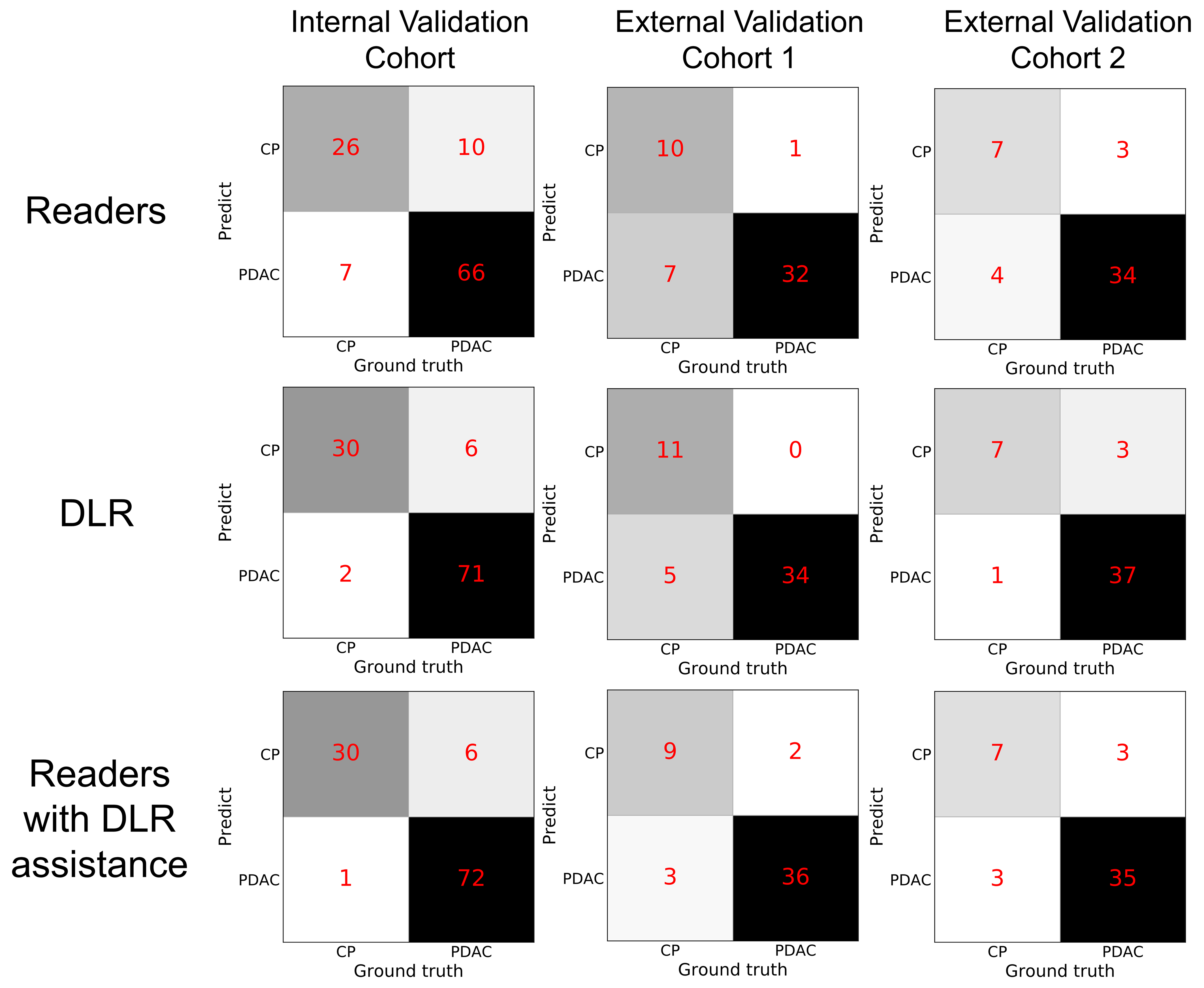 Fig. S4. Confusion matrices for the comprehensive diagnoses from the five readers with and without DLR assistance and the DLR model on internal and external validation cohortsThe comprehensive diagnoses from five readers were obtained based on their voting, that is, if there are three or more readers who agreed that the patient had PDAC, it was classified as PDAC, and if there are three or more readers who agreed that the patient had CP, then it was classified as CP. The confusion matrices generated from DLR model are based on the classification threshold of 0.5. PDAC: pancreatic ductal adenocarcinoma; CP: chronic pancreatitis; DLR: deep learning radiomics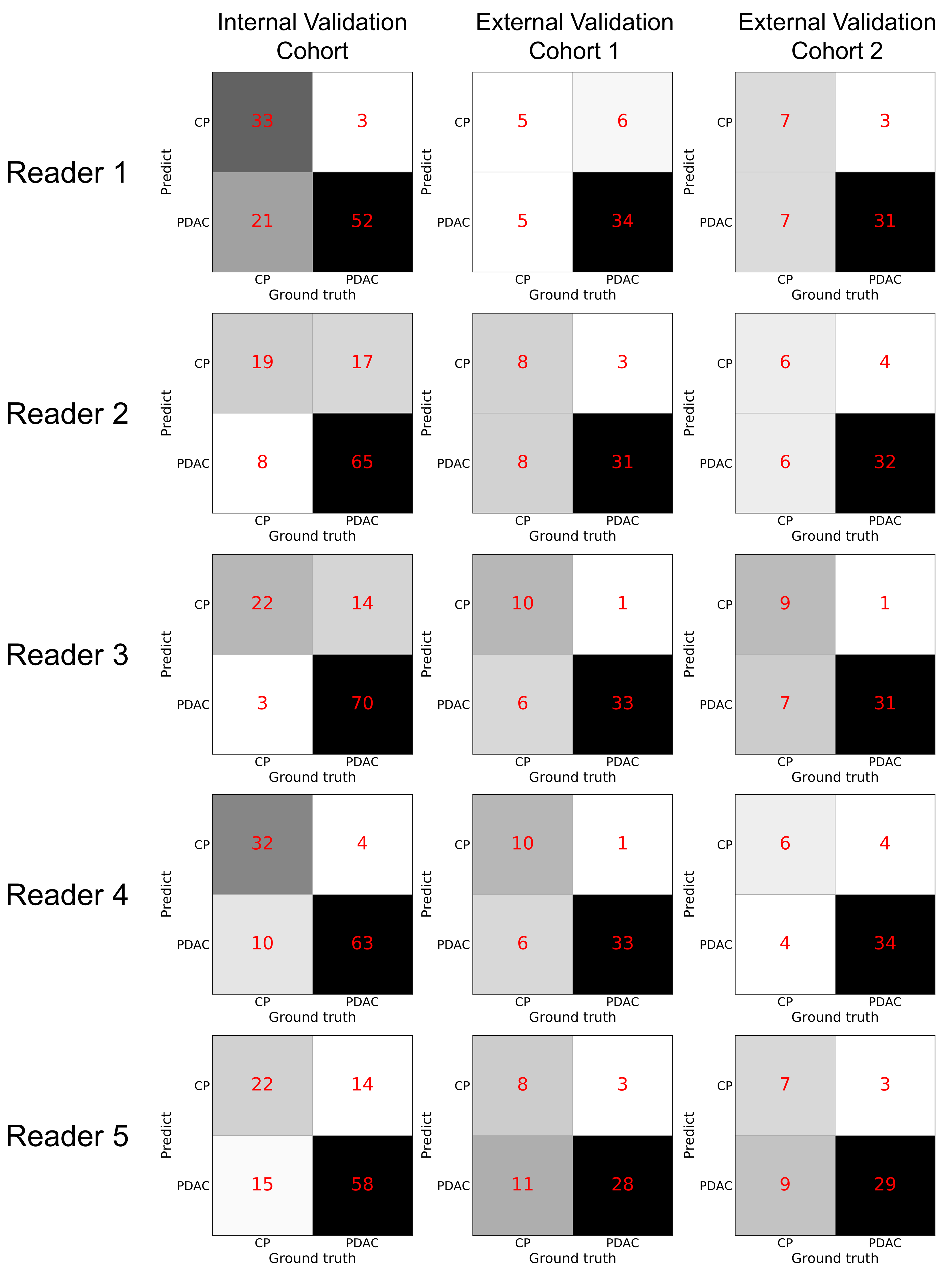 Fig. S5. Confusion matrices for Reader 1~5 without DLR assistance on internal and external validation cohorts.PDAC: pancreatic ductal adenocarcinoma; CP: chronic pancreatitis; DLR: deep learning radiomics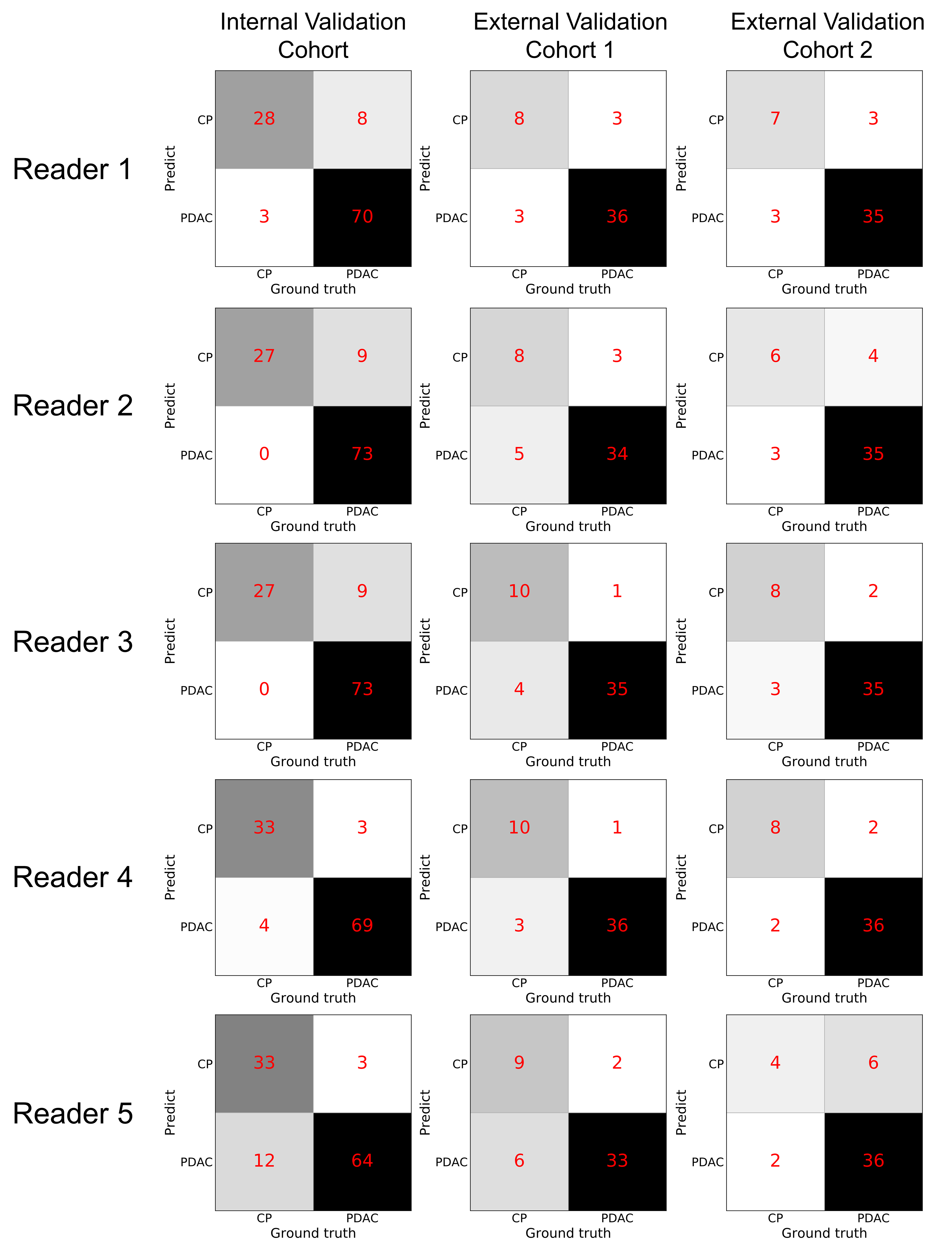 Fig. S6. Confusion matrices for Reader 1~5 with DLR assistance on internal and external validation cohortsPDAC: pancreatic ductal adenocarcinoma; CP: chronic pancreatitis; DLR: deep learning radiomics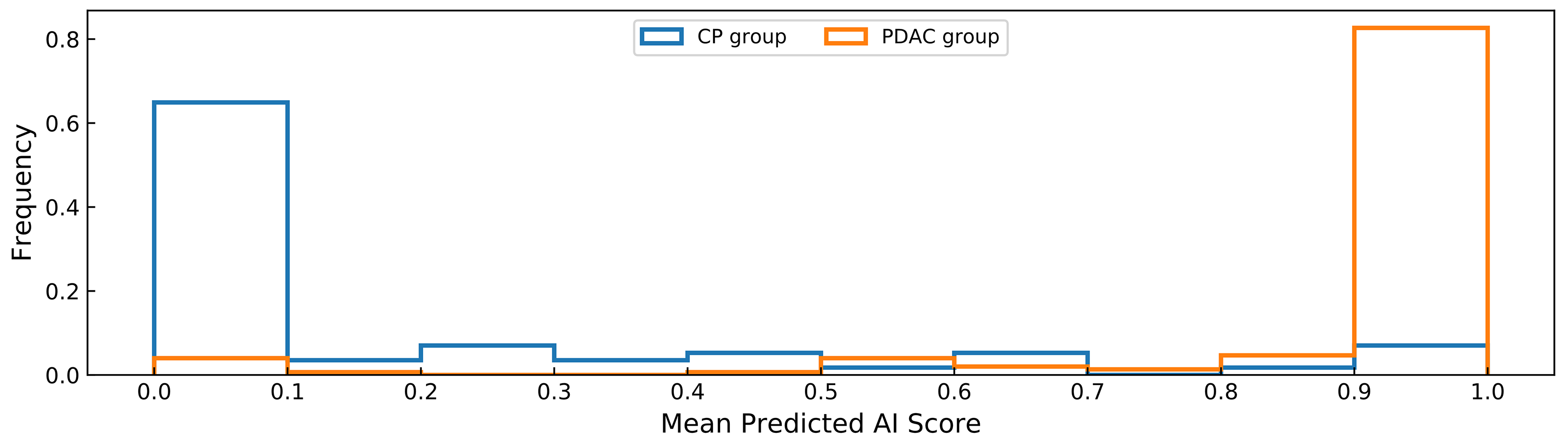 Fig. S7. Histogram representing the PDAC score output from the DLR model on CP and PDAC lesionsThe AI scores contain a large ratio of extreme scores (e.g., greater than 0.9 for PDAC lesions and less than 0.1 for CP lesions). These extreme scores can be used as powerful signals to guide radiologists to make decision changes. At the same time, it should be noted that in some cases, the DLR model produced incorrect extreme probability, which may mislead radiologists. However, since the model itself has a high performance, the probability of this occurrence is very low.PDAC: pancreatic ductal adenocarcinoma; CP: chronic pancreatitis; AI: artificial intelligence; DLR: deep learning radiomicsTable S1. Detailed architecture of our DLR model The layer written in red is different from the original Resnet-50 network.DLR: deep learning radiomics, FC: fully connectedTable S2. Sensitivity and specificity comparison between the diagnoses from the DLR model and that of each reader in the validation cohortTo compare sensitivity, we adjust the operating point of the model based on the specificity of each reader so that the specificity of the model matches each reader. To compare specificity, we adjust the operating point of the model based on the sensitivity of each reader so that the sensitivity of the model matches each reader. The data in brackets are the 95% confidence intervals.DLR: deep learning radiomics; CI: confidence intervalLayer nameOutput sizeDescriptionConv1112 x 1127 x 7, stride 2Maxpool156 x 563 x 3, stride 2Resblock156 x 56Resblock228 x 28Resblock314×14Resblock47 x 7GAP1 x 12048-d feature vectorDropout11 x 1drop_rate = 0.5FC11 x 1512-d feature vectorDropout21 x 1drop_rate = 0.5FC21 x 12-d feature vectorSensitivity (%)Sensitivity (%)Sensitivity (%)Specificity (%)Specificity (%)Specificity (%)ReadernumberReaderDLR model(95% CI)P-valueReaderDLR model(95% CI)P-valueInternalValidationCohort171.295.9(89.9, 98.2)<0.000191.7100.0(100.0, 100.0)0.25InternalValidationCohort289.098.6(95.7, 100.0)0.03952.894.4(86.0, 100.0)0.0002InternalValidationCohort395.998.6(95.7, 100.0)0.62561.194.4(85.7, 100.0)0.002InternalValidationCohort486.395.9(90.7, 100.0)0.06588.994.4(86.1, 100.0)0.688InternalValidationCohort579.598.6(95.2, 100.0)0.000161.1100.0(100.0, 100.0)0.0001ExternalValidationCohort 1187.297.4(91.4, 100.0)0.12545.5100.0(100.0, 100.0)0.031ExternalValidationCohort 1279.597.4(91.9, 100.0)0.01672.7100.0(100.0, 100.0)0.25ExternalValidationCohort 1384.689.7(80.0, 97.6)0.62590.9100.0(100.0, 100.0)1.0ExternalValidationCohort 1484.689.7(80.0, 97.6)0.62590.9100.0(100.0, 100.0)1.0ExternalValidationCohort 1571.897.4(91.9, 100.0)0.00272.7100.0(100.0, 100.0)0.25ExternalValidationCohort 2181.697.4(91.7, 100.0)0.0770.090.0(66.7, 100.0)0.5ExternalValidationCohort 2284.2100.0(100.0, 100.0)0.03160.080.0(50.0, 100.0)0.5ExternalValidationCohort 2381.681.6(68.4, 92.9)1.090.090.0(66.7, 100.0)1.0ExternalValidationCohort 2489.5100.0(100.0, 100.0)0.12560.080.0(50.0, 100.0)0.5ExternalValidationCohort 2576.397.4(91.7, 100.0)0.02170.0100.0(100.0, 100.0)0.25